          [АРАР                                                             ПОСТАНОВЛЕНИЕ                28 апрель     2017  й.                  №77                     28 апреля   2017 г.Об отмене  постановления            В  связи  с  принятием  решения  Совета  сельского  поселения  Чекмагушевский  сельсовет  муниципального  района  Чекмагушевский район республики Башкортостан  от  28  апреля  2017  года  №123 «Об утверждении перечня должностей муниципальной службы Администрации сельского поселения Чекмагушевский сельсовет муниципального района Чекмагушевский район Республики Башкортостан, предусмотренного статьей 12 Федерального закона «О противодействии коррупции», Администрация сельского поселения Чекмагушевский сельсовет муниципального района Чекмагушевский район Республики Башкортостан   п о с т а н о в л я е т:        1. Постановление  Администрации  сельского  поселения  Чекмагушевский  сельсовет  муниципального  района  Чекмагушевский район республики Башкортостан  от  18  апреля  2012  года  №11 «Об утверждении перечня должностей муниципальной службы  Администрации сельского поселения Чекмагушевский сельсовет муниципального района Чекмагушевский район Республики  Башкортостан, предусмотренного статьей 12 Федерального закона «О противодействии коррупции»  отменить.          2. Настоящее постановление подлежит опубликованию на официальном сайте Администрации сельского  поселения  Чекмагушевский  сельсовет муниципального района Чекмагушевский район Республики Башкортостан.       3. Настоящее постановление вступает в силу со дня его опубликования.       4. Контроль за исполнением настоящего постановления возложить на управляющего  делами  Гимаеву М.М.Глава сельского поселения                                                  И.А.КунафинБАШ[ОРТОСТАН  РЕСПУБЛИКА]Ы		СА[МА{ОШ  РАЙОНЫ муниципаль районЫНЫ@   СА[МА{ОШ АУЫЛ СОВЕТЫ АУЫЛ  БИЛ^м^]Е ХАКИМИ^ТЕ 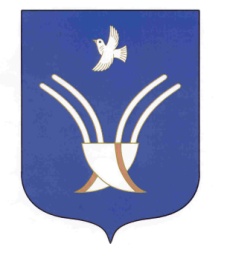 АДМИНИСТРАЦИЯ          сельского поселения ЧЕКмаГУшевский сельсоветмуниципального района Чекмагушевский район Республики Башкортостан